АДМИНИСТРАЦИЯ  НОВОМИХАЙЛОВСКОГО СЕЛЬСКОГО ПОСЕЛЕНИЯМОНАСТЫРЩИНСКОГО РАЙОНА СМОЛЕНСКОЙ ОБЛАСТИР А С П О Р Я Ж Е Н И Е______________________________________________________________________________________________________от 30.04.2020 г.       № 29-аО представлении сведений о доходах, расходах, об имуществе и обязательствах имущественного характера за отчетный период с 1 января по 31 декабря 2019 годаВ целях исполнения Указа Президента Российской Федерации от 17 апреля 2020 № 272 «О предоставлении сведений о доходах, расходах, об имуществе и обязательствах имущественного характера за отчетный период с 1 января по 31 декабря 2019 г.», в связи с реализацией на территории Российской Федерации комплекса ограничительных и иных мероприятий, направленных на обеспечение санитарно-эпидемиологического благополучия населения в связи с распространением новой коронавирусной инфекции (COVID-19),Установить, что сведения о доходах, расходах, об имуществе и обязательствах имущественного характера за отчетный период с 1 января по 31 декабря 2019 года (далее – сведения), срок подачи которых предусмотрен федеральными нормативными правовыми актами, нормативными правовыми актами Смоленской области, муниципальными правовыми актами, представляются до 1 августа 2020 года  включительно. Разместить данное распоряжение на официальном сайте Администрации Новомихайловского сельского поселения Монастырщинского района Смоленской области.  Старшему инспектору Администрации Новомихайловского сельского поселения Монастырщинского района Смоленской области ознакомить лиц, представляющих сведения, указанные в пункте 1, с настоящим распоряжением.Контроль за исполнением настоящего распоряжения оставляю за собой.Глава муниципального образованияНовомихайловского  сельского поселенияМонастырщинского районаСмоленской области                                                                                  С.В.Иванов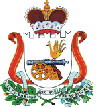 